February 5, 2023Fifth Sunday in Ordinary TimeWeekend Mass TimesSaturday 5:00 p.m.  (English)  Sunday 9:00 a.m. (bilingual)  11:00 a.m. (English)WEEKDAY MASSES NO WEEKDAY MASSES OR ADORATIONCheck out our website www.saintvitalparish.com  and check it regularly for updates. At the present time Rev. Paul Kavanagh is Parish Administrator.  Contact information is Paul.Kavanagh@caedm.ca or 780-469-1010 ext 2153Mass IntentionsSaturday, February 4th –  SI Susan Kay QuatroSunday, February 5th, (9 a.m.) –  + Fervent GalonSaturday, February 11th – SI Shane, Marie-Claude, Jacob & Mathew MacDonald Sunday, February 12th – SI Sean, Rhiannon & Walker† = Repose of the Soul   SI = Special Intention Scent Free Makes Sense We would like the parish to be sensitive to folks with allergies and refrain from wearing perfume and aftershave at Mass. Thank you in advance for your consideration.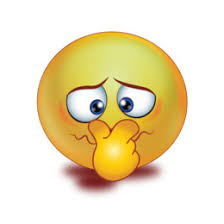 Confirmation catechists needed.We are still looking for support with our confirmation team this year. What you will be doing: helping with guided groups (first Monday of the month), confirmation retreat (May 13) and confirmation mass (May 27) Volunteers must have a valid police check and be willing to take the diocese "Called to Protect" training as soon as possible.Send an email to stvitalconfirmation@gmail.com if you'd like to be involved in this important ministry. PLEASE PICK UP YOUR 2022 Income tax receipts back of the church PLEASE PICK UP YOUR 2022 TAX RECEIPTS at the back of the churchParishioners:  If you notice any repair or maintenance issues in the church that require attention please contact the parish office.  Knight Riders  The Knights of Columbus are offering to drive, to and from church, any parishioners who wish to attend weekend Masses at St. Vital Church but are unable due to a lack of transportation.  As the Knights are using their private vehicles, they cannot offer assistance for people with mobility issues or those with wheelchairs.  Neither can they accommodate car seats for babies or young children.  If you think you can take advantage of this free service, contact Joe Lauer at 780-929-6056 to arrange a ride to Mass and back home and we will do our best to accommodate you.   Alternate contact:  Paul Weisenberger @ 780-929-5150. Contact the parish office if you have lost a car FOB (was found in the parking lot on Sunday)Reasons to Talk About the CWLACTIONAs a Catholic Women’s League member, you are part of an organization of women who act through prayer, faith development, ministry, education and advocacy on social justice issues.  Choose your action.  Join us today.St. Vital CWL Our Lady of the Hill Council #13064 Knights of Columbus will be publishing a monthly newsletter entitled The Good Knight.  It features news about our council as well as recent and upcoming events and activities.  There is also some other very relevant information about our Catholic faith, some inspirational articles, and even a joke that you might enjoy.The newsletter is intended, not only for Knights and their families, but for any interested parishioners.  It can be found on the parish website:  https://www.saintvitalparish.com/.  Just click on 'K of C' in the Menu at the top.  We hope you will find The Good Knight to be an interesting and worthwhile read.  Feel free to share it with others that may be interested.  Feedback is welcome.  Thanks.Louis KlosterGrand Knight & Editor of The Good KnightCALLED TO PROTECT WORKSHOPArchdiocesan Volunteer Management for Adults in Ministry http://caedm.ca/CalledToProtect NEW VOLUNTEERS, our next “Safe Environment and Abuse Prevention” training session, held online by Zoom is scheduled for: Mon, Feb 13, 6:30 pm—9 pm Instructions, training material and the link to the Zoom session will be sent close to the date. Thank you for your gift of time and talent.Spaghetti Dinner & A Night at the RacesThe Knights of Columbus are hosting a spaghetti dinner for the parish on the Family Day long weekend in February.   While it is a fundraiser, the intent is also to celebrate and honor families.  The proceeds of this event will be donated to the Mustard Seed Church in downtown Edmonton.   Date:		Sunday, February 19 Time:		5 p.m. Venue:		Beaumont Community Centre (5204 – 50 Avenue)Cost:		$10.00 per person; $40.00 per family‘Tickets’ can be purchased at the K of C gift card table before or after every weekend mass.  The meal will consist of spaghetti and meat sauce and homemade buns.  A gluten-free option will be available; simply request this option when purchasing tickets.  The spaghetti dinner will be followed by a fun ‘night at the races’.  Bring your quarters.Western Canadian Catholic Home School Conference All parents & young adults 14+ are welcome to attend the Western Canadian Catholic Home School Conference, March 9-11 at Providence Renewal Centre, Edmonton. Theme: Simplicity Includes daily Mass, Adoration and Benediction and vendors. Early bird pricing until Feb 21st. Info: www.wcchsc.net , Veronica 780-467- 8410 or email wcchscreg@shaw.ca.RETROUVAILLE PROGRAM If you are struggling in your marriage relationship or looking to improve it, consider Retrouvaille. This program has helped thousands of marriages improve communication and enrich their marital connection. The next program begins the weekend of March 17 - 19, 2023. For more information, please contact us at 587.598.4357, or visit https://retrouvaille.org/Stewardship Corner Fifth Sunday in Ordinary Time Weekend of February 4/5, 2023 In this weekend’s readings and psalm, the prevailing theme is that of light: We are the light of the world; our light breaks forth like the dawn; our light shines in the darkness; our light reflects generosity and justice. Good stewards know they are the lamp, and Christ is the flame that, through them, illuminates the earth. They know that they carry Christ’s light in their hearts, and let it shine through their words and deeds. What are we doing to shine Christ’s light on the hungry, the homeless and others most in need of God’s mercy? How do we exercise good stewardship over the light of Christ that burns within each of us?TAKE CARE OF HIM World Day of the Sick is celebrated each year on February 11, the liturgical memorial of Our Lady of Lourdes. The Holy Father's message is entitled: "Take care of him" - Compassion as a synodal exercise of healing. Ideas from the Canadian Conference of Catholic Bishops on how to promote the World Day for the Sick: 1. Read and share Pope Francis’s message (https:// www.vatican.va/content/francesco/en/messages/sick/ documents/20230110-giornata-malato.html). 2. Watch and share the video: “Lived experiences of the palliative care journey” on YouTube. 3. Visit a loved one or stranger who is shut in, lonely or sick. 4. Offer gratitude to a healthcare professional or volunteer